Referat af ordinær generalforsamling afholdt d. 17. marts 2016 i Virum Skoles kantineBestyrelsesformanden, Hans Nielsen, indledte generalforsamlingen med et foredrag om Furesøens historie og naturværdier.Herefter afholdtes ordinær generalforsamling, som havde følgende dagsorden:Ad. 1 Valg af dirigent og referentSom dirigent valgtes Uffe Thorlacius, som konstaterede, at generalforsamlingen var lovligt varslet og beslutningsdygtig.Som referent valgtes Hans Nielsen.Ad. 2 Bestyrelsens beretningHans Nielsen aflagde bestyrelsens beretning, og oplyste at hovedopgaverne i 2015 havde været at skaffe de 123.400 kr., som var NBC Marines tilbud på etablering af broer i Furesøparken, Parken Furesøvej 125B og Kaningårdsparken, og at få tilladelse fra Naturstyrelsen og Lyngby-Taarbæk Kommune til at opsætte broerne. Bestyrelsen har holdt 3 møder i henholdsvis april, juni og september, og foreningen har i 2015 haft 38 medlemmer.I begyndelsen af januar 2015 anmodede vi Lyngby-Taarbæk Kommune om godkendelse af vores broprojekt og om en fuldmagt til at ansøge Naturstyrelsen, som ejer Furesøen, om tilladelse til at anlægge broer i de 3 offentlige parker langs Furesøkysten.Først i slutningen af marts fik vi tilladelse fra kommunen til at opføre de tre broer og fuldmagt til at ansøge Naturstyrelsen om tilladelse til at placere dem i Furesøen. Vi modtog tilladelsen til at anlægge broerne fra Naturstyrelsen i slutningen af april og på den baggrund ansøgte vi Lyngby-Taarbæk Kommune om dispensation fra naturbeskyttelseslovens § 3 til at etablere broerne i Furesøen. I april havde vi fået tilsagn om støtte på 123.000 kr. til broerne fra Friluftsrådet (53.000 kr.), Johannes Fogs Fond (20.000 kr.), Nordea-Fonden (20.000 kr.), Danmarks Naturfredningsforening (15.000 kr.), Furesøkvarterets Grundejerforening (10.000 kr.) og Virum Grundejerforening (5.000 kr.).I begyndelsen af maj modtog vi fra Lyngby-Taarbæk Kommune dispensationer fra naturbeskyttelsesloven § 3 til de 3 broer med oplysning om, at dispensationerne først kunne udnyttes i begyndelsen af juni, når klagefristen var udløbet.Vores oprindelige mål var, at broerne skulle opsættes senest den 1. maj, men det blev altså forsinket på grund af kommunens langsommelige behandling. NBC Marine lovede i første omgang at opsætte broerne inden Sankt Hans, men det tidspunkt blev udsat på grund af arbejdspres til begyndelsen af juli. NBC Marine havde dog kun tid til at opsætte de 2 broer i Kaningårdsparken og Parken Furesøvej 125 B. Der var offentlig indvielse af disse 2 broer den 9. juli, hvor både medlemmerne og alle borgere var indbudt. Broen i Furesøparken blev først opsat i slutningen af juli, og indvielsen af denne bro fandt sted den 20. august, hvor sponsorerne var indbudt, og hvor Friluftsrådet, Nordea-Fonden og Naturfredningsforeningen deltog.Broerne blev modtaget med positive reaktioner fra borgerne, og mange har benyttet dem og til mange forskellige formål. Bestyrelsen overvejer på foranledning af ønsker fra bl.a. kanosejlere mulighederne for at udstyre broerne med et greb.Foreningens tilsyn med broerne har ikke vist problemer. Nogle gange har fugle klattet på broerne, men den ringe afstand til søens vandspejl har betydet, at de er blevet vasket rene igen af søens bølger.Optagningen af broerne for at forhindre skader fra is i vinter foregik den 21. november. Arbejdet var hårdere end forventet, da broelementerne er meget tunge. Broen i Kaningårdsparken opbevares på Frederiksdal Gods, mens broerne i de 2 øvrige parker ligger på land nede ved søen, da de var for tunge til, at de kan bæres op ad de stejle trapper.Foreningen har netop fået hjemmesiden www.virumbrolaug.dkAd. 3 Fremlæggelse af regnskabUffe Thorlacius fremlagde regnskabet, som blev enstemmigt godkendt. Ad. 4 Fastsættelse af kontingent for det efterfølgende årDet blev besluttet at fastholde kontingentet uændret på kr. 100,- årligt.Ad. 5 Indkomne forslagDer var ikke indkommet nogen forslag. Ad. 6 Valg af bestyrelse og 2 suppleanter til denneFølgende var på valg i år: Lars Fenger, Jesper Andersen-Rosendal, Ole Stangegaard og Uffe Thorlacius.Lars Fenger, Jesper Andersen-Rosendal og Ole Stangegaard ønskede ikke genvalg.Uffe Thorlacius ønskede genvalg.Uffe Thorlacius blev genvalgt, og som nye medlemmer valgtes Hans Henrik Mørup og Steffen Normann RasmussenFølgende medlemmer var ikke på valg: Mogens Maltby, Lars Wodschow, Esben Købke og Hans NielsenEsben Købke havde meddelt, at han ønsker at udtræde af bestyrelsen.Bestyrelsen består herefter af 6 medlemmer.Som suppleant valgtes Lis Jensen.Ad. 7 Valg af revisor og revisorsuppleantIb Johannesen blev genvalgt som revisor, og der blev ikke valgt nogen revisorsuppleant.Ad. 8 EventueltFor at få flere medlemmer blev det foreslået, at foreningen undersøgte mulighederne for at lette kontingentbetalingen ved at muliggøre bl.a. MobilePay og Swipp.Det blev besluttet, at Foreningen deltager i fællesmødet den 19. april for grundejerforeninger, vejlaug m.m. i Virum. Da intet yderligere forelå, blev generalforsamlingen hævet. Kgs. Lyngby, d. 18. marts 2016Som referent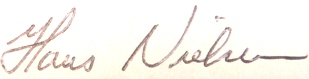 ______________Hans Nielsen